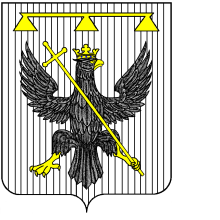 РОССИЙСКАЯ ФЕДЕРАЦИЯТульская областьСОБРАНИЕ ДЕПУТАТОВмуниципального образованияЮжно-Одоевское Одоевского района4-го созываР Е Ш Е Н И Еот   17.10.2019                                      п. Стрелецкий                                       № 2-30О внесении изменений в решение Собрания депутатов муниципального образования Южно-Одоевское Одоевского района от 29.06.2012 года      № 34-178 «Об утверждении правил и норм благоустройства на территории муниципального образования Южно-Одоевское Одоевского района»          В соответствии Федеральным законом от 06.10.2003 года № 131-ФЗ «Об общих принципах организации местного самоуправления в Российской Федерации», Федеральным законом от 30.03.1999 № 52-ФЗ « О санитарно-эпидемиологическом благополучии населения», на основании протеста Тульской природоохранной прокуратуры от 27.09.2019 г.  № 7-06-2019  «на п. 8.2.26  решения Собрания депутатов муниципального образования Южно-Одоевское Одоевского района от 29.06.2012 г. № 34-178  «Об утверждении правил и норм благоустройства на территории муниципального образования Южно-Одоевское Одоевского  района», и Уставом муниципального образования Южно-Одоевское Одоевского района Собрание депутатов муниципального образования Южно-Одоевское Одоевского района РЕШИЛО:         1. Внести следующие изменения в решение Собрания депутатов муниципального образования Южно-Одоевское Одоевского района от 29.06.2012 года № 34-178 «Об утверждении правил  и норм благоустройства на территории муниципального образования Южно-Одоевское Одоевского района»:          1) пункт 8.2.26 раздела 8 решения собрания депутатов муниципального образования Южно-Одоевское Одоевского района от 29.06.2012 года № 34-178 «Об утверждении правил  и норм благоустройства на территории муниципального образования Южно-Одоевское Одоевского района», изложить в новой редакции :« 8.2.26. Запрещается:- хранить пищевые отходы в холодное время года (при температуре     -5 град. и ниже) более трех суток, в теплое время  (при плюсовой температуре свыше +5 град.) более одних суток (ежедневный вывоз);- производить любые работы, отрицательно влияющие на здоровье людей и окружающую среду;- загромождать и засорять придомовые территории металлическим ломом, строительным и бытовым мусором и другими материалами.2. Контроль за выполнением настоящего решения возложить на постоянную комиссию Собрания депутатов муниципального образования Южно-Одоевское Одоевского района по социальным вопросам.3. Настоящее решение обнародовать, разместив его, в информационно-коммуникационной сети «Интернет» на официальном сайте муниципального образования Южно-Одоевское Одоевского района и на информационных стендах в установленном порядке3. Решение вступает в силу со дня его обнародования. Глава муниципального образованияЮжно-Одоевское Одоевского района	В.А. Свистунов